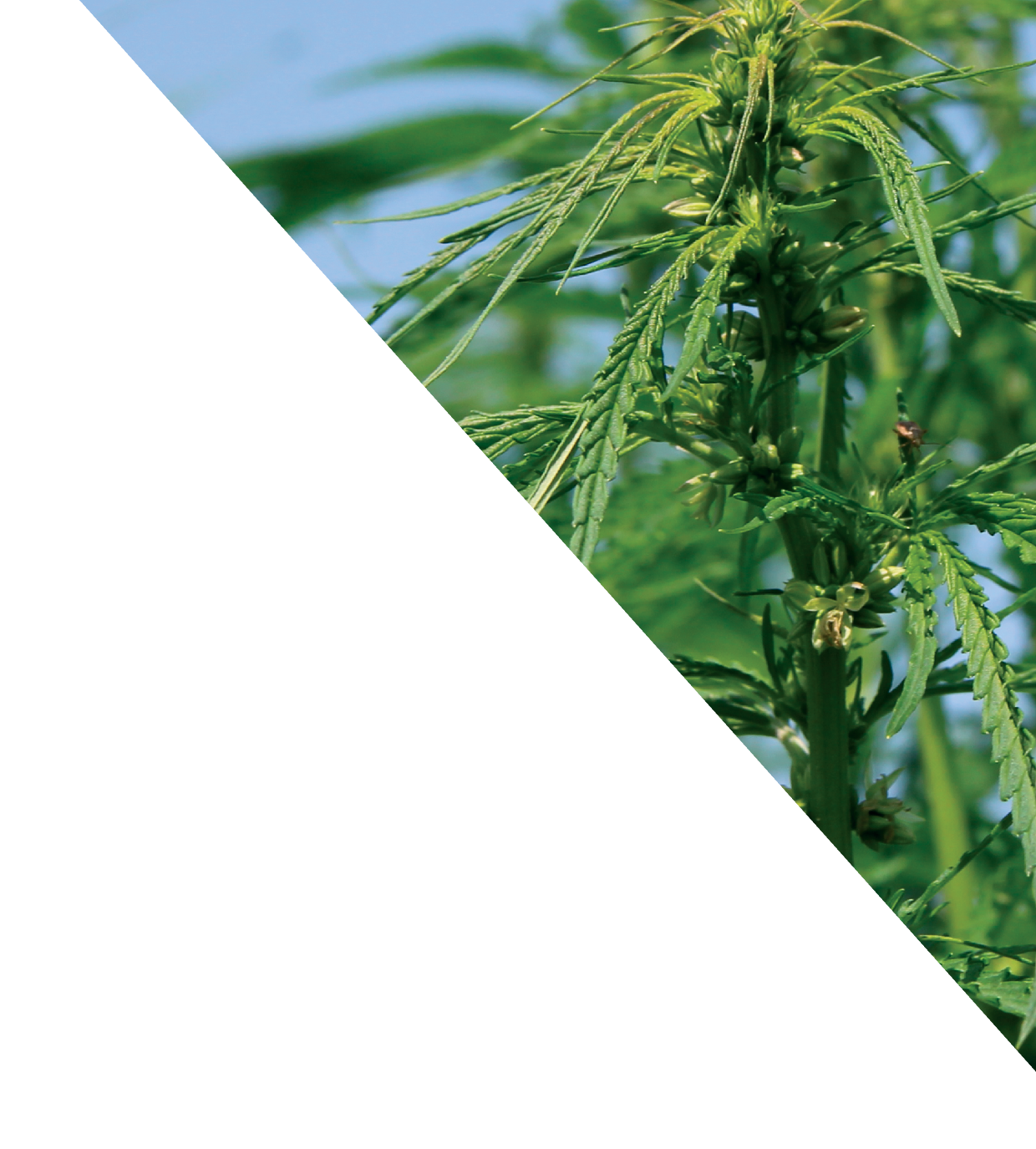 KWESTIONARIUSZ DLA PLANTATORACZY POSIADA PANI/PAN DOŚWIADCZENIE W UPRAWIE KONOPI		TAK	     NIECZY POSIADA PANI/PAN DOŚWIADCZENIE W UPRAWACH NASIENNYCH 	TAK	      NIECZY POSIADA PANI/PAN DOSTĘP DO SUSZARNI NASION/MATERIAŁU ZIELONEGO 				TAK	      NIECO BYŁO/JEST PRZEDPLONEM				                 ………………………………..CZY ZAPEWNI PANI/PAN OSOBY DO MONITOROWANIA PLANTACJI I USUWANIANIEPOŻĄDANYCH ROŚLIN (PŁASKONI) 						TAK	      NIECZY POSIADA PANI/PAN DOSTĘP DO URZĄDZEŃ DO CZYSZCZENIA MATERIAŁU SIEWNEGO				 						TAK	      NIE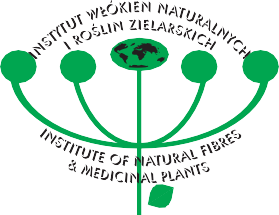 IMIĘ I NAZWISKOTELEFONEMAILPARAMETRY POLAPARAMETRY POLAWOJEWÓDZTWOGMINAAREAŁ pod uprawęKLASA GLEBYODCZYN GLEBY